Ansökan om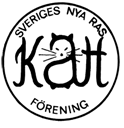 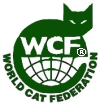 omregistrering av kattAvgiften 175 kr ska sättas in på SNRFs bg 5239-0085. Bifoga kvittot och originalstamtavlan med den här blanketten. Originalstamtavlan makuleras och returneras tillsammans med den nya SNRF-stamtavlan.Undertecknad ansöker om att få nedan angivna katt överförd till SNRFs stambok.Kattens namn	Namn	Nuvarande registreringsnummer: 	ID-nummer	Ägare:Namn	Adress	Postnmmer, ort	Telefon	Mobilnr.	E-mailadress	Jag försäkrar att uppgifterna i denna ansökan är riktiga.Ort, datum:  		Namnförtydligande…………………………………………………..Underskrift